Mathématiques – Séance du lundi 11 mai 2020Les exercices proposés sont dans la continuité des activités réalisées lors de l’émission d’aujourd’hui. Calcul mentalDiviser un nombre décimal par 10.Lorsque l’on divise un nombre décimal par 10, chaque chiffre prend une valeur 10 fois plus petite.Exemple : 25,6 : 10= 2,56 (2 dizaines  2 unités ; 5 unités  5 dixièmes ; 6 dixièmes  6 centièmes).Voici les calculs proposés aujourd’hui :12,7 : 1038 : 106,2 : 1023,49 : 105 260 : 10100,7 : 10L’utilisation du glisse-nombre facilite le calcul en déplaçant chaque chiffre d’un rang vers la droite pour donner une valeur dix fois plus petite à chaque chiffre.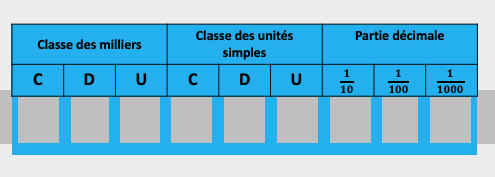 Nombres ET CALCULSLes critères de divisibilité par 2, par 5 et par 10Rappel sur les multiples et les diviseurs d’un nombre :Un nombre est un multiple d’un autre nombre s’il peut s’écrire sous la forme d’un produit avec cet autre nombre.Exemple : 54 = 6 x 954 est un multiple de 654 est un multiple de 96 et 9 sont des diviseurs de 5454 : 6 = 9 ; 54 est divisible par 654 : 9 = 6 ; 54 est divisible par 9Le critère de divisibilité par 2 Un nombre est divisible par 2 si son chiffre des unités est 0, 2, 4, 6 ou 8.Le critère de divisibilité par 5Un nombre est divisible par 5 si son chiffre des unités est 0 ou 5.Le critère de divisibilité par 10Un nombre est divisible par 10 si son chiffre des unités est 0.Le quiz du jour : 15 questionsVoici 5 nouvelles questions : 250 est-il divisible par 2 ?170 est-il divisible par 5 ?352 est-il divisible par 10 ?1045 est-il divisible par 5 ?1614 est-il divisible par 2 ?3 PROBLEMES du jour et probleme supplementaireLa proportionnalitéCertaines situations sont des situations de proportionnalité.Exemple :Voici les prix du jour à la boulangerie :2 croissants à 3 €4 croissants à 6 €10 croissants à 15 €14 croissants à 21 €20 croissants à 30 €En comparant les prix, on constate que le prix est proportionnel au nombre de croissants.D’autres situations ne le sont pas. Par exemple, si un commerçant pratique des promotions, le prix n’est plus proportionnel à la quantité. De même, la taille d’une personne n’est jamais proportionnelle à son âge.Enfin, les recettes de cuisine sont des situations de proportionnalité car si l’on veut que son plat ou son dessert ait exactement la même saveur, on doit garder les mêmes proportions. De même, lorsque l’on achète un article avec un prix au kilo, le prix est proportionnel au poids.Situation de proportionnalité ou pas ?« Chez le buraliste, j’ai acheté un carnet de 6 tickets de bus à 9 € et un carnet de 12 tickets de bus à 16 €.Est-ce que le prix payé est proportionnel au nombre de tickets ? »« Théo a 5 ans. Il mesure 110 cm. Peut-on en déduire la taille de Théo à 10 ans ? »« Dans la recette d’un gâteau pour 4 personnes, il faut 200 g de farine. Quelle quantité de farine faut-il pour 6 personnes ? 10 personnes ? »« A la fromagerie, 400 g de gruyère coûtent 8 euros. Quel est le prix pour 100 g de gruyère ? 1 kg de gruyère ? »